Пожар в п. Сургут29.03.2022 года в 14 час 40 мин на пульт связи пожарно-спасательного отряда  № 40 (м.р. Сергиевский) государственного казенного учреждения Самарской области «Центр по делам гражданской обороны, пожарной безопасности и чрезвычайным ситуациям»  по системе 112 поступило сообщение о пожаре сарая по ул. Сургутская п. Сургут. На место были направлены пожарные расчеты ПСО №40 в количестве 2 ед. техники и 6 чел. личного состава. По прибытии к  месту вызова, при проведении разведки было установлено, что горит предбанник на общей площади - 6 кв.м. Угрозы распространения нет. На пожаре было задействовано 2 ствола «Б», 2 единицы пожарной техники, создано звено ГДЗС.  В 14 час 56 мин была объявлена локализация пожара, а в 15 час 08 мин возгорание было ликвидировано. В результате пожара никто не пострадал. Причины пожара выясняются.Уважаемые жители Самарской области! Государственное казенное учреждение Самарской области «Центр по деламгражданской обороны, пожарной безопасности и чрезвычайным ситуациям» обращается к Вам: во избежание возникновения пожара соблюдайте требования пожарной безопасности. В случае обнаружения пожара звоните по телефону «01», «101» или по единому номеру вызова экстренных оперативных служб «112».Инструктор противопожарной профилактики ПСО №40 Анна Земскова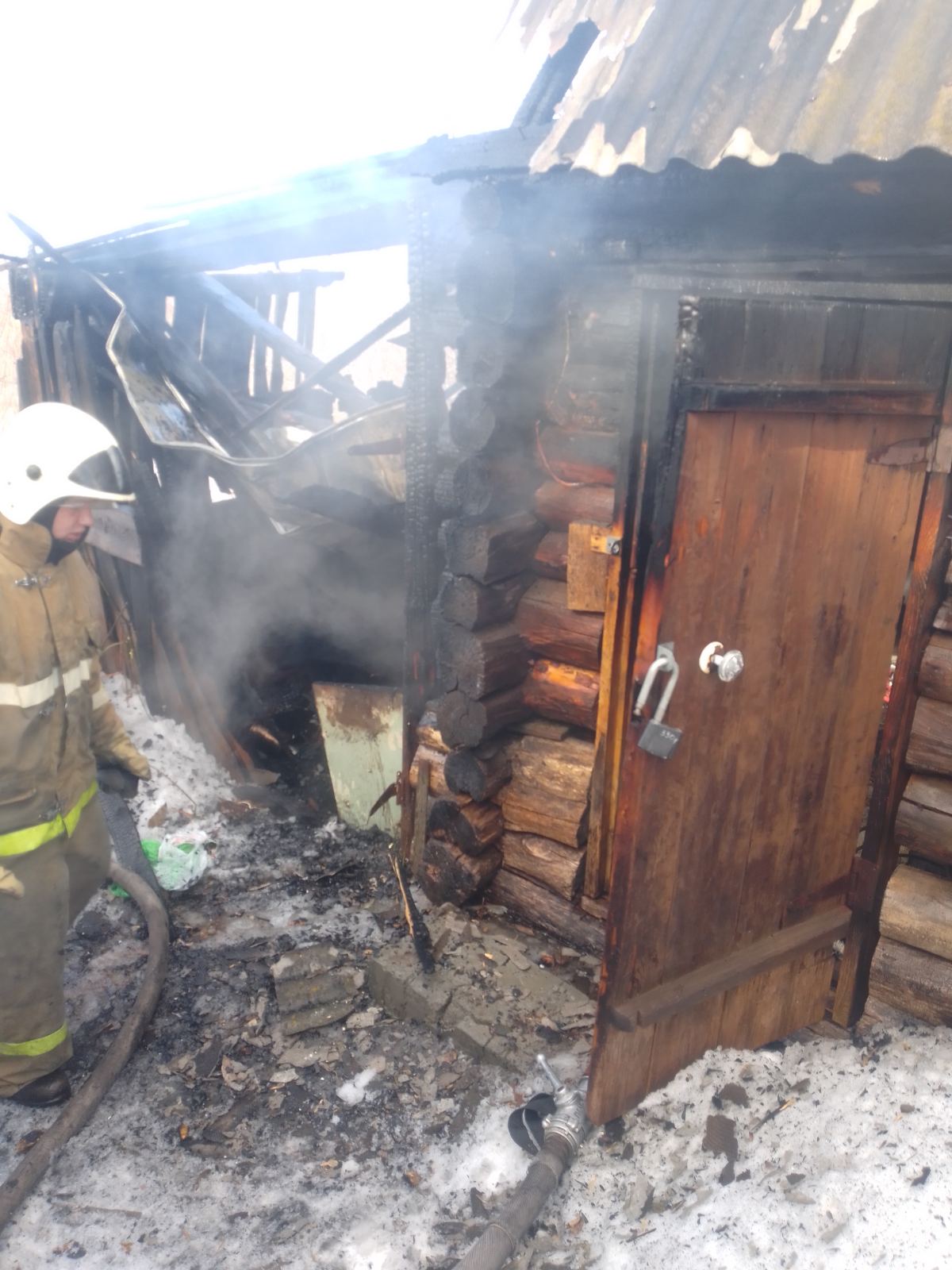 